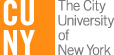 IntroductionIdentifying information security requirements in the earliest planning stages of a technology project is important to reduce the risk of introducing new security issues into the University environment.  Involving CUNY/CIS Information Security early on also minimizes potential project schedule delays when security requirements are retrofitted into systems and/or contractual agreements late in the process.Name of Application, Vendor and Purpose:	 DATA CLASSIFICATIONPurpose This section identifies the highest sensitivity level of data that the project involves. This information is needed to determine baseline data security requirements that must be addressed during the project.The project involves: (check all that apply)	Non-Public University InformationSubcategories:	Personally Identifiable Information	Educational records and/or other information subject to FERPA regulations	Information regarding an individual’s mental or physical condition and/or history of health services use and/or other information subject to HIPAA regulations	Financial information, including credit card and bank information, budgeting, salary and financial aid information	Human Resources information	Research information	Other data the project sponsor considers sensitive, private, confidential or non-publicIf any box above is checked, explain the nature, type and quantity of the data and why the involvement of this non-public university data is essential to the system or service to be delivered by the project: USE OF VENDOR IT SERVICESPurpose This section describes the intent, if any, to acquire ongoing vendor IT services (e.g., application software hosting, hardware/software infrastructure, data storage facilities, staffing, etc.) in support of this project or service. This information is needed to determine security requirements that should considered when evaluating vendor services and negotiating vendor contracts.Will the project acquire ongoing vendor IT services (e.g., application software hosting, hardware/software infrastructure, data storage facilities, staffing, etc)?	Yes	No. If checked, skip to Section 3.The vendor service(s) will be acquired via:	Request For Proposal 	Sole Source Procurement	Purchase Order 	Agreement to vendor’s online license user agreement	Other. If checked, describe here:Briefly describe below the service(s) to be acquired, including names of desired vendor(s) if known:


Identity Management, Access Control, AuthorizationPurposeThis section identifies the user population who will have access to the IT product or service to be delivered by the project, as well as planned security access controls. This information will help determine if additional controls are needed to reduce the risk of unauthorized or otherwise inappropriate access to sensitive data.Who will access this application or system?	Faculty	Staff	Students	Consultants and temporary employees	Other (please explain):If not covered above, what entities external to the University will have access to the application or service?   Is access limited to only those individuals whose job or function requires such access?  Is any part of the system open to the public or to an anonymous class of users?   Briefly describe the process by which authorization of users will likely be accomplished, if known.   Are there different levels of authorization in the system?  (e.g., full access, limited access, read-only access, etc.)   Is there an identified authority that approves requests for access to this system?  Who would that be?   Is there a process for the access administrator to be notified when a user's status or role changes?   Will there be uniquely identifiable accounts for all users requiring access?   How will accounts which are no longer needed be recognized and deleted in timely and manageable manner?   How will this system authenticate users?	CUNY Portal LDAP Single-Sign On	Active Directory (cuny.adlan)	CUNY Enterprise Active Directory	CUNYfirst Single-Sign On	Local Authentication	Other:Where local authentication is used, provide details on the enforced password complexity and expiration policy.  Where local authentication is used, provide details on how passwords are securely stored within the system (e.g., encrypted using a salted hash).  Does the application automatically log off, lock or terminate a session after a predetermined time of inactivity?  Provide details.  Network Access and CommunicationPurposeThis section identifies the scope of network access requirements.  This information will help determine controls needed to reduce the risk of unauthorized or otherwise inappropriate access to sensitive data.Is this system required to be network accessible?   yes	  noIf so, will it be accessible:	only within CUNY Central Office networks	only within one or more CUNY Campus networks (specify)	both CUNY Central Office and CUNY Campus networks	the Internet at large	other – please explain:If available, provide a network diagram that depicts required connectivity for all of the components of the application or service.Will this system be accessible through means other than the network (e.g., telephone)? Data ProtectionPurposeThis section identifies available data protections and requirements.  This information will help determine controls needed to reduce the risk of unauthorized or otherwise inappropriate access to sensitive data.Are there restrictions on what quantity or type of data can leave the system?  Please explain. Are shadow copies of any of the data anticipated to be created? For example, would users copy or download data to their own devices?  If so, please explain.  Does data associated with this application or system interface with other applications or systems?  If so, please provide details.  Is non-public university data encrypted while at rest?  Is the data encrypted while transmitted over an untrusted network?  What type of encryption is used? How is it configured and deployed?  Detail anti-malware, intrusion prevention and data loss prevention protections:Logging and AuditingPurpose	This section identifies available activity logging and auditing capability.  This information will help determine whether additional logging and auditing features needs to be established.Describe logs and/or audit trails that are produced by the application or service.  Is sensitive data embedded in the logs?  Can logs and/or audit trails link actions to individual users?  Are successful/unsuccessful accesses logged?  With client network address?  For how long are logs retained?  Business Continuity / Disaster RecoveryPurpose	This section identifies business continuity and disaster recovery provisions and requirements.Is there a documented business continuity / disaster recovery plan that addresses procedures to restore any lost data or functionality in the event of an emergency or other occurrence, the staff responsible for carrying out data restoration, emergency contact names and numbers, important business partners and other business supply information necessary for a temporary office setup to support data restoration?Other Comments